令和6年2月1日会員各位（一社）石川県鉄工機電協会デジタル化推進委員長　石野晴紀デジタル化講演会の開催について【ご案内】　日頃当協会の事業運営にご協力いただき誠にありがとうございます。　さて、この度デジタル化推進委員会事業として、下記のとおり講演会を開催致します。今回はファクトリーサイエンティスト協会の代表理事　大坪正人氏をお招きし、「製造現場にデジタルの目を、ファクトリーサイエンティストが生み出す価値とは」と題してご講演頂きます。ご多忙とは存じますが、是非ご参加くださいますようご案内申し上げます。記■開催日時　令和６年3月15日（金）１０：００～１１：３０■会　　場　石川県地場産業振興センター　本館３階　第3研修室■テーマ　「製造現場にデジタルの目を、ファクトリーサイエンティストが生み出す価値とは」■講　　師　ファクトリーサイエンティスト協会 代表理事　大坪正人　氏(由紀ホールディングス株式会社代表取締役社長)■募集定員　50名■申込締切　令和6年2月29日（木）以上【申込方法】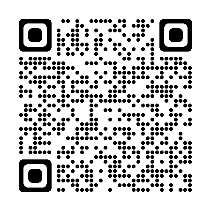 申込は、QRコードを読み取りまたはクリックして下さい。または、下記参加申込書に必要事項ご記入のうえ、	本書をE-mail：sasaki@tekkokiden.or.jp(佐々木)もしくはFAX:076-268-3577までお送りください。会社名　　　　　　　　　　　　　　　　デジタル化講演会の参加申込書所属・役職受講者名E-mail連絡先